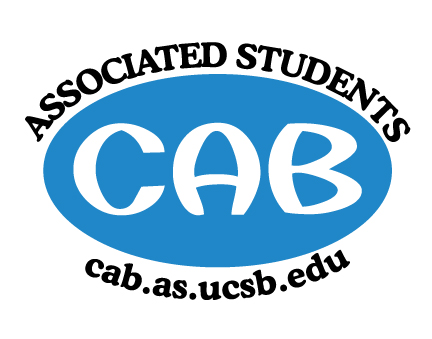 AS Community Affairs Board MinutesMonday, October 1st 2018, 7:30PMUniversity of California, Santa BarbaraAS Community Affairs Board Office, University Center 2523Roll Call and Attendees:Acceptance of AgendaAcceptance of Excused AbsencesMOTION/SECOND: Wiley/BallesterosACTION: Motion passed to excuse absencePublic Forum/ Announcements Expectations for CAB board members from Co-Chairs Steven and ChristianFunding RequestsLaughologyFunding Request: Laughology ($5,000)Laughology requesting fund to continue funding program, that allows all UCSB students to come out and interact, observe performances.BudgetAlso requested $6000 from AS, $1000 from After Dark, $200 from the AS Start Up FundRequesting: *bolded are funds they are requesting from CAB*$800(8) for Headliner$150(8) for Featured MC$200(8) for Featured Act$220(8) for Venue$20(8) for CSOs$30(8) for Marketing Amount requested: $5,000Motion to partially fund ($3,440) for Featured MC, Featured Act, CSOs, and MarketingMotion/Second: King/LarsonAction: Passed by consentAction Items (Internal Funding)Christian -- $500 -- General meeting food Motion to Fully fund $500 for general meeting foodMotion: Gonzalez/RamosAction: Passed by consentSteven -- $300 -- General meeting pizza Motion to fully fund $300 for PizzaMotion: Ballesteros/BoltonAction: passed by consentAdvisor UpdatesRuth Garcia Possible CAB’s tabling at Pardall Center Carnival on 10/13Attend organization retreat organized by AS on 10/6Allina Mojarro Co-Chair Updates (Steven King & Christian Larson)Feedback on RetreatReimbursement: For anyone that has receipts from retreat, please turn them in to be fully reimbursedStarting up eventsGeneral MeetingAt 6pm in the GSA; Food will be providedSlides will be posted either tonight or tomorrow morningGlynnis to fill in as Animal CoordinatorBoard UpdatesSecretary/Webmaster: John BalbuenaSend me fall quarter office hours Send me events for Care mailBio’s of each member; a few sentences and a picture by next MondayFLP Co-Coordinator: Johanna Najera/Collin WuAlternative Breaks Co-Coordinator: Ambar Gonzalez/Shivani Shah Animal Coordinator: Glynnis Foley Childcare Director: Claudia OkuniewskiCommunity Outreach Coordinator: Kellie McmanamonEnvironmental coordinator: Oscar RamosHistorian: Emma WileyHunger/Houseless Co-Coordinator: Katie/Andrea NonatoPublic Relations Co-Coordinator: Ricky Nguyen/Claire BoltonSenior Citizen Coordinator: Raphael KingSocial Chair: Special Projects Coordinator: Joanna KimYouth Outreach Coordinator: Megan LeeCAB Student StaffTreasurer: Edwin BallesterosMotion to Adjourn Meeting at 8:43pmMOTION/SECOND: Wiley/NajeraACTION: passed by consentNameStatus NameStatusChristian Larson (Co-Chair)PresentJohn BalbuenaPresentSteven King(Co-Chair) PresentKatie LydonPresent Ambar Gonzalez PresentKellie McManamonAbsentAndrea NonatoPresentEmma WileyLateClaire BoltonPresentMegan LeeAbsent (excused)Claudia OkuniewskiPresentOscar RamosPresent Collin WuPresentRaphael KingPresent Edwin BallesterosPresentShivani ShahAbsent (Excused)Glynnis FoleyPresentAllina Mojarro(Advisor)PresentRicky NguyenPresent(Senate Liaison)Joanna KimPresent (Senate Liaison)Johanna NajeraPresent 